Present:__x_	Brittany Brown*		UT___x	Paul Meddaugh*		VTX_	Debra Hodges			AL___	Kortnei Scott 			AL___	Tim Feuser			AL___	Sharada Sarah Adolph		AR_X__	Sara Mann			CA___	Catrina Chambers		CA___	Victoria Mercado		CA___	Abby Laib			COX__	Ian Danielson			CO___	Sara Wakai (UConn)		CT___	Eric Horan (UConn)		CTX	Stephanie Poulin		CT___	Latrice Holt			DC___	Ian Quan			DC___	Rahel Dawit			FL___      Jamie Forrest			FL___	Keneshia Coates		FLX_	Megan Macdonald		FLX	David Gbogbo			FLX	Elizabeth Otwell		GA___	Monyette Childs		GA___	Ranjani Starr			HI___	Josh Holmes			HI___	Alexis Barnett-Sherrill		HI___	Robert Graff			IDX_	Kara Mastalski			IDX__	Janae Price			IL___	Ethan States			ILX_	Emily Ohannesian		INX__	Nicole Coton			INX__	Lindsey Sanner		IN ___	Brad Richardson		IA	___	Anne Abbott			IA ___	Cathy Lillahoj			IA___	Yumei Sun			IAX_	Belle Federman		KS___	Ghazala Perveen		KS___	Karen Cinnamond		KYExc.	David Davis			KY	___	Sarojini Kanotra		KY___	Annie Preaux			LA___	Sanouri Ursprung		MAx_	Dinesh Pokhrel		MAX__	Meg Her			MA___	Lori Kiel			MAX_	Vicki Nielsen			MA___	Lisa Gardner			MDX__	Carly Stokum			MD___	Linda Carter			MD___	Pamela Albert			ME___	Caitlin Pizzonia		ME_x__	Ashley	Tetreault		ME___	Michelle Mitchell		MEX_	Kily Buta			MI___	Adrian Zeh			MIExc.	Laura Hutton			MNX_	Emily Styles			MN___	Kyle Waller			MO_X__	Kathryn Metzger		MOX	Zack Kemp			MO__	Fei Teng			MSX_ 	Jessie Fernandes		MT___	Carrie Oser			MT___	Sam Thompson		NC____	Brian Traver			NC___	Essete Kebede			NCX_	Clint Boots			NDX__	Kim Crawford			NDX_	Ami Sedani			NEx__	Liz Gebhart			NE___	Karen Paddleford		NH___	Uta Steinhauser		NJ___	Humphrey Costello		NM___	Wayne Honey			NMX_	Laura Feldman			NMX__	Mojde 	Mirarefin		NV___	Lisa Sheretz			NV	___	Masako Berger		NV_x_	Rachael Austin			NY___	Ann Lowenfels			NYX_	Lara Kaye			NY___	Tami Hardoby			NYC	___	Traci Capesius			OH  _  	Carrie Hornbeck Fox		OH___	Melissa Chapman Haynes	OH___	Joyce Lopez			OKX__	Joyce Samuel			OK___	Fahad Khan			OKX__	Beth Vordertrasse		OR___	Jackie Williams		PA____	Kristina Zwolenik		PA___	Clare Lenhart			PA____	Lyndsay Nybeck		PA___	Tiffany Thigpen	Pitt Co NCx__	Dora Dumont 			RI___	Khosrow Heidari		SC___	Kristian Myers			SC___	Joshua Sellner			SCX__	Ashley Miller			SD___	Lisa Kocak			TNX_	Donald Perry			TNX_	Jacob Black			TN___	Nimisha Bhakta		TXX_	Danielle Hodgson		TXX_	Melissa Dunn			TXX_	Shahid Hafidh			VAX__	Lavonda Harrison		VA___	Djibril Camara			VAExc.	Angela Kemple		WAX__	Jessica Marcinkevage		WA___	Cheryl Farmer			WAX__	Peter Dieringer		WA	___	James Oloya			WA__	Megan Elderbrook		WIX__	Shelby Vadjunec		WIX__	Lena Swander			WI___	Brittany Richo			WV___	Jing Fang			CDCX__	Kamesha Ellis			CDCExc.	Marla Vaughn			CDCExc.	Rachel Davis			CDCExc.	Aisha Tucker-Brown		CDC___	Paris Brookins			CDCX__	MaryCatherine Jones 		NACDD___	Miriam Patanian		NACDDX__	Trina Thompson		NACDDX__	Natasha McCoy		NACDD*EEC Leadership! 1305 Epidemiology and Evaluation Collaborative May 9, 201811am PT/12pm MT /1pm CT / 2pm ETCALL IN LINE: 1 877 273 4202, room 793-903-441 2086347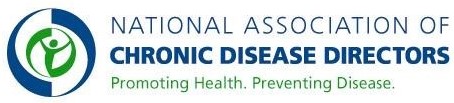 Agenda ItemDiscussionAction 5 minutesPaulRoll Call & Meeting NotesWelcome!Please mute your phone when you are not speaking to minimize background noise.If you would like to be added to the EEC membership and distribution list, please email MaryCatherine (mcjones@chronicdisease.org). 5 minutesBrittanyIntroduction of New EEC membersWelcome to our new members! Kyla Buta (MI): 1422Emily Ohannesian (IN): heart disease and diabetesMegan Macdonald (FL): Epi and eval manager for 1305 and other grantsDavid Gbobo (FL): epiIf you are not in the directory and would like to be, please enter your information here. Also, as folks move on to new positions, please let MaryCatherine know so our list of members stays up to date!2 minutesMaryCatherineNACDD UpdateMaryCatherine will be conducting two evaluation workshops for a state as part of their custom Chronic Disease Academy. One workshop is Compelling Eval Reports and Presentations, co-facilitated with Trina Thompson. Our workshop participants love to see evaluation reports and presentations from their peers. Please consider sharing yours.MaryCatherine and Zarina Fershteyn will be conducting an eval 101 workshop as well. If you have questions about custom evaluation workshops, please let MaryCatherine know.MaryCatherine will share workshop materials with EEC. You can view the slides from previous evaluation workshops at the bottom of the EEC webpage. We will be looking for new EEC Leadership to direct the group in the fall. If EEC has been an important part of your work, consider volunteering to be an EEC Lead. Let MaryCatherine know if you’re interested and feel free to reach out to Paul, Brittany or Liz if you’d like to know more about the role. MaryCatherine will send out a written description.We don’t know at this time whether EEC will be able to continue to support school health and PANO under their respective new NOFOs, but we plan to continue with HDSP and DDT. Please send any reports/presentations you’d like to share to MaryCatherinePlease let your chronic disease director know if your staff is interested in NACDD conducting a custom evaluation workshop.Let MaryCatherine know if you’re interested in moving into a leadership position with EEC in the fall. 10 minutesPaulMeeting with Janet Wright The CVH Network Leadership Team Executive Committee will be meeting with Janet Wright, Executive Director of the Million Hearts® Initiative, in Washington DC on May 24. Paul will be attending with Tara Trujillo (CO, Leadership Team Chair) and Hannah Herold (WY, Leadership Team Chair Elect). This is a wonderful opportunity for Janet Wright to learn about EEC and hear how states are supporting Million Hearts from behind the scenes with data.What would we like Janet to know about the roles of epis/evals in supporting Million Hearts at the state level?Do we have any “asks” from the Million Hearts team? Are there data, national level resources or technical assistance specific to Million Hearts® that could help to support our work?Debra: Recently had a call with Million Hearts, including Janet Wright and federal partners re: past Million Hearts efforts. Currently has 4 years of EHR data from a Mobile Co HD with 9 clinics and a mobile van. Data represent >11,000 patients who have been diagnosed with HBP and DM in that dataset. Would really like to convey the challenges of getting into EHRs, using the data, and having the capacity to analyze it. These are very long processes.Contact Paul with additional ideas (paul.meddaugh@vermont.gov) 40 minutesBrittany1305/1422 Hot TopicsNOFO discussion itemsHow epis/evals are involved in grant and grant writing, given that there aren’t epi/surveillance requirements? Do epis foresee that their roles will change as a result? Not expecting big changes (Paul, Debra)Has felt more involved/like having a larger role than predecessor was with 1305 grant writing (Elizabeth, Paul)Some things that are not officially required will still need work behind the scenes, such as intermediate outcome measures that aren’t directly tied to activities and any performance measures beyond the minimum (Brittany, Debra)Data Management PlansWhat level of detail should be in these?A separate one for each data source or one high level?Terms are not well defined, such as “public health data” and “new” collection. Does “new” data mean data we’re not already collecting? Should we include data for program improvement that isn’t “public health data”?Should this be only for individual-level data?1807 FAQ explains well what is expected for that grant (Brittany)Whether to do separate ones may depend on whether data source has protected health information (Debra)Breast cancer data management plan, both the initial one submitted with the grant application and the final one were helpful to see. For the application, they just did a table format that was easy and logical, only took up a page (Elizabeth) CDC hasn’t provided consistent DMP guidance or requirements across divisions. NY wrote very brief descriptions for datasets that were outside their typical public health surveillance system, such as performance monitoring for contractors (Rachael)Some EEC members mentioned that they’ve seen DMPs in the research context, which is hard to translate to public health work. Ideally all of our data would be used for decision-making, which is one of the criteria CDC listed as requiring a DMP.There was also some discussion about whether it should be one DMP per data source, per strategy/intervention, or even by domain/grant.Several EEC members mentioned that they’ve submitted their questions to the 1815Comms@CDC.gov question site but not received responses. While this is frustrating, it was acknowledged that CDC may not have the answers and it may take time for them to figure out how to respond. It was also noted that the DMP probably won’t make or break the application, so as long as people do their best it may not be worth stressing over.What methodologies do people recommend for identifying priority pops/targeted areas? Since we’re working through the healthcare system, we’re thinking about who is reached by that system. For example, FQHCs reach the low income population. We have framed the whole problem statement in terms of high burden populations.We use FQHCs to target high BP/chol populationsWe started with counties where there were healthcare providers in clinics that had indicated an interest in working on the strategies. We paid attention to population, geography, population density, and local BRFSS data (Belle)We also looked at our partnerships, where they are/where they aren’t. Looked at hospital needs assessments to see whether they’re interested in working on these areas.Balancing burden with CDC’s requirement for reach and impact is a challenge, as some states have very rural populations or have high burdens in rural areas. Also have to consider the capacity and interest of the local community and ability to move the needle (Brittany, Mojde).You can justify the population you choose to CDC even if it’s not high reach and impact (Mojde)We weren’t able to answer this question during our meeting. Please send your ideas to Don (Donald.perry@tn.gov) and copy MaryCatherine (mcjones@chronicdisease.org). For 1807 NOFO, A high level logic model is presented on page 5 of the NOFO in which general short-term outcomes are described.   They all have the same format as follows:   demonstrating progress on 1) food service guidelines, 2) supportive breastfeeding, 3) community planning and transportation, and 4) ECE PA and nutrition standards.  What constitutes “demonstrating progress”?Please send your other questions for your peers to MaryCatherine to distribute to the group.PaulAdjournJune 13 meeting will be rescheduled due to CSTEStay tuned for a reschedule